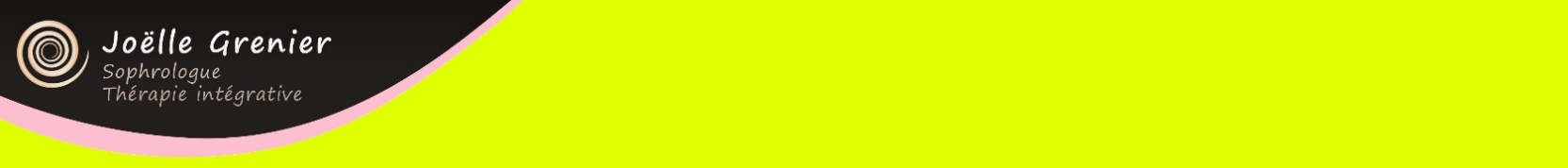 ObjectifsNouveau cette année : un cadre superbe avec une vue imprenable au Hameau le Buisson en Ardèche pour une pause revitalisante et détoxifiante au contact de la nature avec une nourriture bio locale et végétarienne.Je vous propose un stage co-animé à thème : « la relation à moi-même et aux autres », « Déjouer les pièges des conflits, optimiser son savoir-être dans la relation », avec la participation de Martine Sepiéter, Médiateure, spécialisée en risques psycho-sociaux, précédemment responsable qualité relationnelle et Médiation à la SNCF. Se ressourcer au contact de la nature, dans un cadre propice au développement personnel.Se rencontrer et rencontrer l’autre, s’ouvrir à la culture de l’échange, développer de nouvelles compétences.ModalitésStage résidentiel en Ardèche au Hameau le Buisson (1h50 de Lyon), du lundi 4 (10h, accueil 9h30) au Jeudi 7 Septembre (17h). Possibilité d’arriver la veille selon les disponibilités. Le stage repose sur un accompagnement avec une approche globale du bien-être.Au cœur de ce stage particulier, le mouvement corporel, Qi Gong, Méditation, Sophrologie, temps de parole et d’échanges, mise en situation, jeux de rôle. Au programme chaque jour : Méditation de pleine conscience, pratiques corporelles et Qi Gong dans la nature, marches, sophrologie, automassages, développement personnel. Médiation, communication non violente. Lieu : ‘Hameau le Buisson' en Ardèche (45 minutes de Valence). Prévoir: chaussures & accessoires de petite randonnée, drap de bain, huile de massage, couverture et coussin; quelques feuilles de papier ou petit cahierCoût :Prestations Joëlle Grenier (organisation, enseignement, location de salle): 410€Pension complète: réservation en complétant le bulletin d’inscription ci-dessous : Adresse du gîte : 'Hameau le Buisson' 07360 Saint Michel-de-Chabrillanoux, www.hameau-lebuisson.fr , Samuel Pedro, tél: 06 44 27 44 08 ;Voici les tarifs des chambres et des repas, pour 3 nuitées, 4 déjeuners et 3 dîners, coût: 278 € (plus taxes en vigueur)Voici le détail: (45€ chambre individuelle et 30€  chambre partagée, 7€ le petit déjeuner, 16€  le repas x7 : 112; rajouter 10€ pour les draps et les serviettes fournis), soit 278€ pour une pension complète en chambre individuelle.Accès (plan et itinéraires page suivante):Train: ‘Valence TGV’Voiture-GPS: 44.8488 N, 4.6180 E		Renseignements pratiques: www.hameau-lebuisson.fr Joëlle Grenier - 67 ter rue des Aqueducs, 69005 Lyon - 04 72 57 48 90 ou 06 20 17 23 38joelle-grenier@orange.fr – Site web: http://www.joelle-grenier.fr----------------------------------------------------------------------------------------------------BULLETIN d’INSCRIPTION(Joindre un chèque de 210€ d’arrhes à l’ordre de Joëlle Grenier qui seront retenues en cas d’annulation de votre part, moins de un mois avant le début du stage)Prénom:			Nom:					Date de naissance:Adresse:Téléphone(s):							E-mail:		  Problèmes particuliers : condition physique, régime et intolérances alimentaires…Chambre: double ou à 3    	individuelle Autres notes particulières:Sophrologue, Thérapeute psychocorporelle, formée à la relaxation thérapeutique, Master spécialiste en sophrologie caycédienne, Professeur de Qi Gong certifiée par l’IEQG, diplômée de la FEQGAE,Praticienne en massages bien-être et Reiki